Anexo 3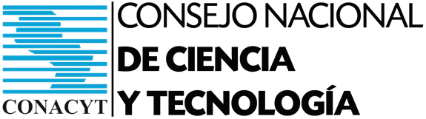 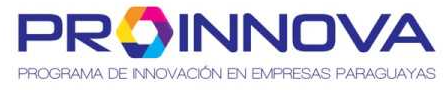 CARTA DE COMPROMISO DEL EQUIPO DE GESTIÓN Yo, ___________________________, con documento de identidad Nº.________________, declaro por este medio mi compromiso con el Programa (nombre del proyecto educativo), como ___________________ contratado, con dedicación de tiempo acorde a las horas designadas por la institución por el tiempo que dure el desarrollo del proyecto educativo una vez iniciado.Asimismo, declaro tener pleno conocimiento de la normativa vigente del Programa y el sistema de admisión para optar al cargo ____________________, comprometiéndome a cumplir con la planificación académica y otros requerimientos en procura de los objetivos institucionales trazados.Sin otro particular, me despido de usted, con las consideraciones más distinguidasAtentamente;Firma:	 ___________________________Aclaración: _________________________Fecha:	___________________________